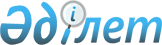 О внесении изменений в решение маслихата города Астаны от 26 августа 2009 года № 243/37-IV "О внесении изменений и дополнений в некоторые решения маслихата города Астаны"
					
			Утративший силу
			
			
		
					Решение маслихата города Астаны от 25 сентября 2012 года № 72/9-V. Зарегистрировано Департаментом юстиции города Астаны 11 октября 2012 года № 748. Утратило силу решением маслихата города Астаны от 20 июля 2017 года № 166/21-VI (вводится в действие по истечении десяти календарных дней после дня его первого официального опубликования)
      Сноска. Утратило силу решением маслихата г. Астаны от 20.07.2017 № 166/21-VI (вводится в действие по истечении десяти календарных дней после дня его первого официального опубликования).
      В соответствии со статьей 43-1 Закона Республики Казахстан от 24 марта 1998 года "О нормативных правовых актах", маслихат города Астаны РЕШИЛ:
      1. Внести в решение маслихата города Астаны от 26 августа 2009 года № 243/37-IV "О внесении изменений и дополнений в некоторые решения маслихата города Астаны" (зарегистрировано в Реестре государственной регистрации нормативных правовых актов 1 октября 2009 года за № 590, опубликовано в газетах "Вечерняя Астана" № 119 от 6 октября 2009 года, "Астана акшамы" № 111 от 6 октября 2009 года) следующие изменения:
      в Изменениях и дополнениях, которые вносятся в некоторые решения маслихата города Астаны, утвержденных указанным решением:
      пункт 2 исключить.
      2. Настоящее решение вводится в действие по истечении десяти календарных дней после дня его первого официального опубликования.
					© 2012. РГП на ПХВ «Институт законодательства и правовой информации Республики Казахстан» Министерства юстиции Республики Казахстан
				
Председатель сессии
маслихата города Астаны
Б. Исабаев
Секретарь маслихата
города Астаны
С. Есилов